Year 5 Writing  Lesson 3
LO: To consider character thoughts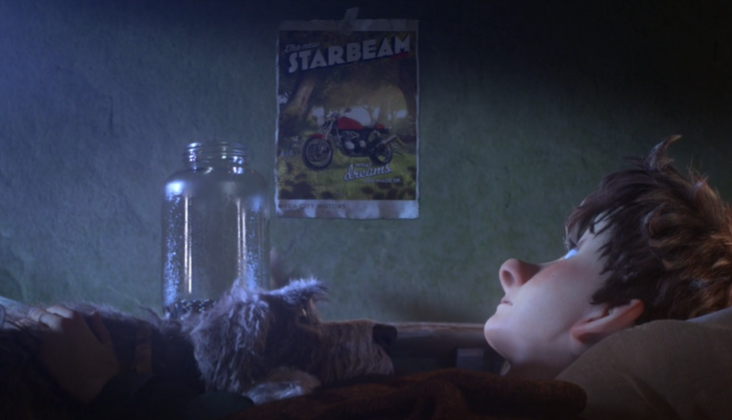 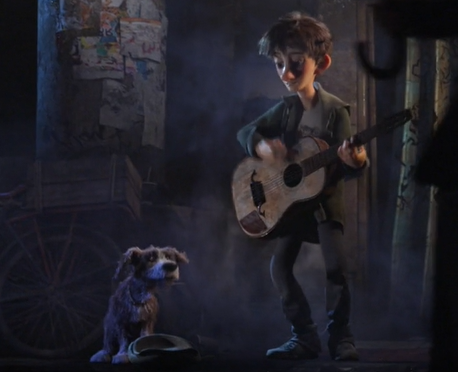 						Narrative